РОССИЙСКАЯ ФЕДЕРАЦИЯОрловская область, Ливенский районМуниципальное бюджетное общеобразовательное учреждение«Покровская средняя общеобразовательная школа»30.08.2022                                                                                                                                           №46	«О создании комиссии по осуществлению контроля за качеством питания обучающихсяв школьной столовой в 2022-2023 учебном году»На основании Федерального закона «Об образовании в Российской Федерации от 01.03.2020 № 47-ФЗ «О внесении изменений в Федеральный закон «О качестве и безопасности пищевых продуктов» и ст.37 Федерального закона от 20.12.2012 № 273-ФЗ «Об образовании в российской Федерации» в части совершенствования правового регулирования вопросов обеспечения качества пищевых продуктов»;«Методических рекомендаций МР 2.4.0180-20 Роспотребнадзора Российской Федерации «Родительский контроль за организацией горячего питания детей в общеобразовательных организациях» от 18.05.2020г., в целях улучшения работы по организации горячего питания обучающихся школы в школьной столовой в 2022- 2023 учебном году,ПРИКАЗЫВАЮ:Создать комиссию по проведению мероприятий по родительскому контролю за организацией и качеством горячего питания обучающихся в школьной столовой (Приложение 1).Утвердить Положение «О порядке проведения мероприятий по родительскому контролю  за организацией горячего питания обучающихся в МБОУ «Покровская СОШ» (ПриложениеУтвердить Положение «О порядке доступа законных  представителей обучающихся в помещение для приема пищи» (Приложение 3).Утвердить план работы комиссии по контролю организации и качества питания в 2022-2023 учебном году (Приложение 4).При проведении родительского контроля организации горячего питания в школе комиссией могут быть оценены: соответствие приготовленных блюд утвержденному меню;соответствие массы приготовленных блюд, калорийности, белков, жиров, углеводов СанПин 2.3/2.4.3590-20.  санитарно-техническое содержание обеденного зала, обеденной мебели, столовой посуды; условия соблюдения правил личной гигиены обучающихся; наличие и состояние санитарной одежды у сотрудников, осуществляющих раздачу готовых блюд; объем и вид пищевых отходов после приема пищи; вкусовые предпочтения детей, удовлетворенность ассортиментом и качеством потребляемых блюд по результатам выборочного опроса детей и родителей или законных представителей; информирование родителей и детей о здоровом питании;соблюдение графика работы столовой.Результаты контроля обсуждать на заседаниях, планерках и делать сообщения на общешкольных и классных родительских собраниях.Организация родительского контроля может осуществляться в форме анкетирования родителей и детей и участии в работе общешкольной комиссии с заполнением акта проверки (Приложение 5). Итоги родительского контроля доводить до сведения родительской общественности в рамках общешкольных родительских собраний, посредством электронной почты, через официальные 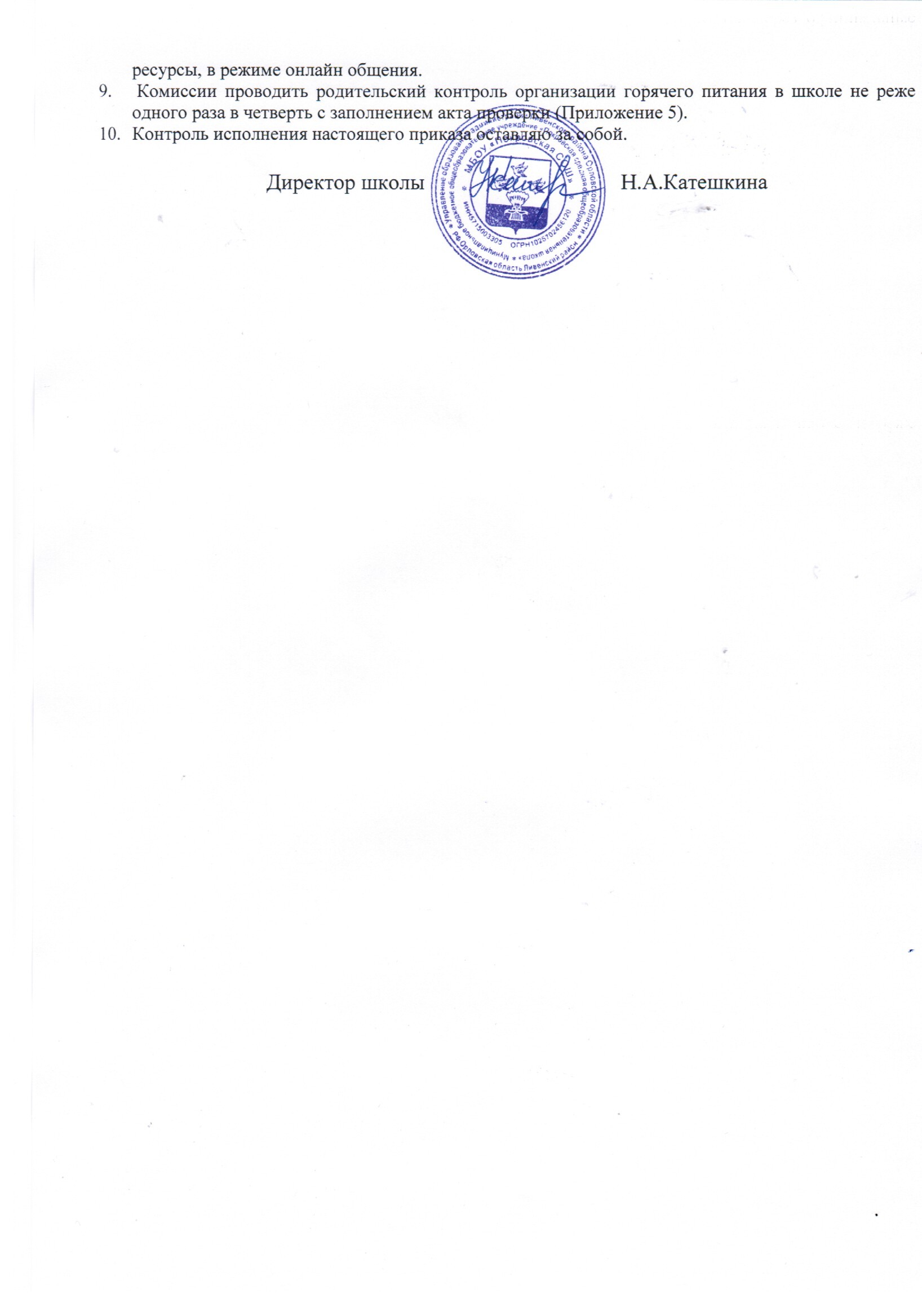 Приложение1к приказу № 46от 30.08.2022Комиссияпо проведению мероприятий по родительскому контролюза  организацией и качеством горячего питания обучающихся в МБОУ «Покровская СОШ».Комиссия в следующем составе:Председатель: Лебедева Л.С. — заместитель директора по УBP, член                                                                     партии «Единая Россия»Члены комиссии:Суханова В.М. — завхоз школы, член комиссии, член партии «Единая Россия»;                       Платошкина Д.В. — председатель общешкольного родительского  комитета, член                                                                партии «Единая Россия»;                         Тулякова Ю.И. —     член Родительского комитета;                        Губанова Н.В. — председатель ПK школы, член комиссии, член партии «Единая                                                                                                                                                   Россия»;                         Байрамкулова Д.Р. - руководитель ШМО классных руководителей;                       Савенков Р.Н. - фельдшер Демидовского ФАПа.                                                                                                                                          Приложение 2к приказу № 46                                                                                                                                от 30.08.2022Положение «О порядке проведения мероприятий по родительскому контролю  за организацией горячего питания обучающихся в МБОУ «Покровская СОШ».1. Общие положения 1.1. Положение о родительском контроле организации и качества питания обучающихся разработано на основании:- Федерального закона «Об образовании в Российской Федерации» от 29.12.2012г. № 273-ФЗ;- Методических рекомендаций МР 2.4.0180-20 Роспотребнадзора Российской Федерации «Родительский контроль за организацией горячего питания детей в общеобразовательных организациях» от 18.05.2020г. 1.2. Организация родительского контроля организации и качества питания обучающихся может осуществляться в форме анкетирования родителей и детей и участии в работе общешкольной комиссии. 1.2.1. Комиссия по контролю за организацией питания обучающихся осуществляет свою деятельность в соответствии с законами и иными нормативными актами Российской Федерации, Уставом школы.1.2.2. Комиссия по контролю за организацией питания обучающихся является постоянно-действующим органом самоуправления для рассмотрения основных вопросов, связанных с организацией питания школьников.1.2.3. В состав комиссии по контролю за организацией питания обучающихся входят представители администрации, члены Родительского комитета школы, педагоги. Обязательным требованием является участие в ней назначенного директором школы ответственного за организацию питания обучающихся.1.2.4. Деятельность членов комиссии по контролю за организацией питания обучающихся основывается на принципах добровольности участия в его работе, коллегиальности принятия решений, гласности.2. Задачи комиссии по контролю за организацией питания обучающихся 2.1. Задачами комиссии по контролю за организацией питания обучающихся являются:- обеспечение приоритетности защиты жизни и здоровья детей;- соответствие энергетической ценности и химического состава рационов физиологическим потребностям и энергозатратам;- обеспечение максимально разнообразного здорового питания и наличие в ежедневном рационе пищевых продуктов со сниженным содержанием насыщенных жиров, простых сахаров и поваренной соли, пищевых продуктов, обогащенных витаминами, пищевыми волокнами и биологически активными веществами;- обеспечение соблюдения санитарно-эпидемиологических требований на всех этапах обращения пищевых продуктов (готовых блюд);- исключение использования фальсифицированных пищевых продуктов, применение технологической и кулинарной обработки пищевых продуктов, обеспечивающих сохранность их исходной пищевой ценности.3. Функции комиссии по контролю организации питания учащихся3.1. Комиссия по контролю организации питания обучающихся обеспечивает участие в следующих процедурах: - общественная экспертиза питания обучающихся; - контроль за качеством и количеством приготовленной согласно меню пищи;- изучение мнения обучающихся и их родителей (законных представителей) по организации и улучшению качества питания;- участие в разработке предложений и рекомендаций по улучшению качества питания обучающихся.4. Права и ответственность комиссии по контролю организации питания учащихсяДля осуществления возложенных функций комиссии предоставлены следующие права:4.1. контролировать в школе организацию и качество питания обучающихся;4.2. получать от повара, медицинского работника информацию по организации питания, качеству приготовляемых блюд и соблюдению санитарно-гигиенических норм;4.3. заслушивать на своих заседаниях старшего повара по обеспечению качественного питания обучающихся;4.4. проводить проверку работы школьной столовой не в полном составе, но в присутствии не менее трёх человек на момент проверки;4.5. изменить график проверки, если причина объективна;4.6. вносить предложения по улучшению качества питания обучающихся;4.7. состав и порядок работы комиссии доводится до сведения работников школьной столовой, педагогического коллектива, обучающихся и родителей.5. Организация деятельности комиссии по контролю организации питания учащихся.5.1. Комиссия формируется на основании приказа руководителя школы. Полномочия комиссии начинаются с момента подписания соответствующего приказа.5.2. Комиссия выбирает председателя.5.3. Комиссия составляет план-график контроля по организации качественного питания школьников. 5.4. О результатах работы комиссия информирует администрацию школы и родительские комитеты.5.5. Один раз в четверть комиссия знакомит с результатами деятельности руководителя школы.5.6. По итогам учебного года комиссия готовит аналитическую справку для отчёта по самообследованию образовательной организации.5.7. Заседание комиссии проводятся по мере необходимости, но не реже одного раза в месяц и считаются правомочными, если на них присутствует не менее 2/3 ее членов.5.8. Решение комиссии принимаются большинством голосов из числа присутствующих членов путём открытого голосования и оформляются актом.6. Ответственность членов Комиссии6.1. Члены Комиссии несут персональную ответственность за невыполнение или ненадлежащее исполнение возложенных на них обязанностей;6.2. Комиссия несет ответственность за необъективную оценку по организации питания и качества предоставляемых услуг.7. Документация комиссии по контролю организации питания учащихся.7.1. Заседания комиссии оформляются актом. Акты подписываются председателем.7.2. Тетрадь актов заседания комиссии хранится у администрации школы.Приложение3к приказу № 46                                                                                                                                от 30.08.2022ПоложениеО порядке доступа законных представителей обучающихся в помещение для приема пищи в МБОУ «Покровская СОШ»Общее положенияПоложение о порядке доступа законных представителей обучающихся в  образовательную организацию (далее – Положение) разработано в соответствии с законами и иными нормативными актами Российской Федерации, Орловской области, локальным актом образовательной организации. Положение разработано с целью соблюдения прав и законных интересов обучающихся и их законных представителей в области организации питания. Основными целями посещения школьной столовой законными представителями обучающихся является:Обеспечение родительского контроля в области организации питания через их информирование об условиях питания обучающихся;Взаимодействие с законными представителями обучающихся в области организации питания;Повышение  эффективности  деятельности  школьной столовой.Положение устанавливает порядок организации посещения законными представителями обучающихся школьной столовой.Законные представители обучающихся при посещении столовой образовательной организации должны действовать добросовестно, не должны нарушать и вмешиваться в процесс питания, не должны допускать неуважительного отношения к сотрудникам образовательной организации, работникам столовой, обучающимся и иным посетителям образовательной организации.Организация посещения2.1.	Законные представители обучающихся посещают образовательную организацию по предварительному согласованию с администрацией школы.2.2.	Посещение организации общественного питания осуществляется законными представителями в любой учебный день и во время работы столовой (на переменах во время реализации обучающимся горячих блюд).2.3.	От одного класса (на 1 перемене) посетить организацию общественного питания может только 1 законный представитель. Законные представители обучающихся из разных классов могут посетить школьную столовую как на одной, так и на разных переменах.2.4. Посещение школьной столовой в согласованное время осуществляется законным представителем самостоятельно. Сопровождающий из числа сотрудников образовательной организации может присутствовать для дачи пояснений об организации питания, расположение помещений в школе, и при наличии возможности для присутствия.2.5. Законный представитель может остаться в организации общественного питания и после окончания перемены (в случае если установленная продолжительность перемены менее 20 минут или для завершения в разумный срок ознакомления с процессом организации питания).Права законных представителей3.1.	Законные представители обучающихся имеют право посетить помещения, где осуществляются реализация основного и дополнительного питания, и приема пищи.3.2.	Законным представителям обучающихся должна быть предоставлена возможность:Наблюдать реализацию блюд и продукции меню;Наблюдать полноту потребления блюд и продукции меню;Ознакомиться с утвержденным меню на день посещения, и утвержденным примерным меню;Ознакомиться с информацией о реализуемых блюдах и продукции меню (о стоимости в рублях, фирменном наименовании продукции питания с указанием способов приготовления блюд и входящих в них основных ингредиентов, их весе (объеме), сведениях о пищевой ценности блюд);Приобрести за наличный или безналичный расчет и попробовать блюда, и продукцию меню;Реализовать иные права, предусмотренные законодательством о защите прав потребителей.Заключительное положение4.1.	Содержание	Положения	доводится	до	сведения	законныхпредставителей обучающихся путем его размещения в информационном уголке и на сайте образовательной организации в информационно – телекоммуникационной сети общего пользования Интернет.4.2.	Содержание Положения доводится до сведения сотрудников школьной столовой.4.3.	Директор назначает сотрудников образовательной организации, ответственных за взаимодействие с законными представителями в рамках посещения ими школьной столовой.4.4.	Образовательная организация в лице ответственного сотрудника должна:Информировать законных представителей обучающихся о порядке, режиме работы столовой и действующих на ее территории правилах поведения;Информировать законных представителей обучающихся о содержании Положения;Проводить разъяснения и лекции на тему посещения законными представителями обучающихся школьной столовой.4.5.	Контроль за реализацией Положения осуществляет директор и иныеорганы управления образовательной организацией в соответствии с их компетенцией.Приложение 4к приказу № 46                                                                                                                                                от 30.08.2022План работы комиссии по контролю  организации и качества питания в 2022-2023 учебном году                                                                                                                                                          Приложение 5к приказу № 46                                                                                                                                                   от 30.08.2022Муниципальное бюджетное общеобразовательное учреждение«Покровская средняя общеобразовательная школа»А К Т проверки организации в школьной столовой горячего питания для обучающихся школыКомиссией родительского контроляДата проверки:Время проверки:Цель проверки: контролировать соблюдение графика работы школьной столовой, соблюдение графика питания обучающихся, соответствие блюд утверждённому меню, соблюдение  гигиенических требований для работников столовой, педагогов и обучающихся.Родительский контроль в составе:составили настоящий акт о том, что «____» ________________202____  была проведена проверка организации качества  горячего питания обучающихся в школьной столовой.В ходе проверки установлено: (указать  положительные или  отрицательные (если есть) результаты проверки).П Р Е Д Л О Ж Е Н И Я: С протоколом комиссии ознакомлены:Председатель комиссии:Члены комиссии:Юридический адрес: 303833, Орловская область, Ливенский  район, с. Покровка Первая, ул. Парковая, д. 1Почтовый адрес:   303833, Орловская область, Ливенский  район, с. Покровка Первая, ул. Парковая, д. 1Телефон: 5-42-43ОКПО 49714366     ОГРН 1025702456120     ИНН / КПП 5715003305 / 571501001Юридический адрес: 303833, Орловская область, Ливенский  район, с. Покровка Первая, ул. Парковая, д. 1Почтовый адрес:   303833, Орловская область, Ливенский  район, с. Покровка Первая, ул. Парковая, д. 1Телефон: 5-42-43ОКПО 49714366     ОГРН 1025702456120     ИНН / КПП 5715003305 / 571501001№МероприятиеСрокОтветственный1.Контроль  соблюдения графика работы столовойОдин раз в четвертьЧленыкомиссии2.Контроль соблюдения графика питания обучающихсяОдин раз в четвертьЛебедева Л.С.3.Проведение контрольных проверок соответствия приготовленных блюд утвержденному меню, качества и норм выдачи завтраков и обедовОдин раз в четвертьЧленыкомиссии4.Проведение мониторинга качества школьного питания1-2 раза в годЧленыкомиссии5.Организация просветительской работы среди обучающихся и их родителей (законных представителей) по вопросам здорового питанияВ течение учебного годаЛебедева Л.С.6.Проверка санитарно-технического содержания обеденного зала, обеденной мебели, столовой посудыОдин раз в четвертьЧленыкомиссии7.Социологическое исследование среди обучающихся и родителей с целью выяснения вкусовых предпочтений детей, удовлетворенность ассортиментом и качеством потребляемых блюд, вкусовые предпочтения детей, удовлетворенность ассортиментом и качеством потребляемых блюд, удовлетворенности организацией питания, условия соблюдения правил личной гигиены обучающихсяДва раза в год(октябрь, май)Лебедева Л.С.8.Организация консультаций по питанию для родителей и классных руководителейОдин раз в четвертьЛебедева Л.С.9.Участие в педсоветах, семинарах, совещаниях, круглых столах, по вопросам качества питанияПо плану работы школыЧленыкомиссии10.Проверка эстетического оформления зала столовой2 раза в годЧленыкомиссии11.Отчет о работе комиссии по проверке питания (справка-информация).Один раз в годЧленыкомиссии